Wisconsin Bookworms Agreement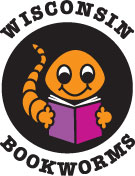 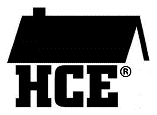 Year:  ______________WAHCE Volunteer Information:	** Please Print **WAHCE County Coordinator Name: 		Mailing Address: 		City:	 	State: 		Zip:		Phone:		E-mail:		Partner/Early Childhood (EC) Provider Information: EC Provider name: 		EC Provider Contact: 		Mailing Address: 		City:	 	State: 		Zip:		Phone:		E-mail		Teacher name: 		Age range of children in classroom		Number of children receiving books:		Agreements & Signatures:I have read and understand the requirements for participation in Wisconsin BookwormsEC Provider agrees to share books and activity sheets with each child in a given classroom.EC Provider agrees a staff member will be present at all times when a Wisconsin Bookworms Volunteer is in the program participating classroom EC Provider certifies that at least one of the children receiving a book is eligible for low-income assistance (food program, assisted care, etc.) or provider is a non-profit childcare program, such as Head Start, Early Start, Title I, etc.Reader will be given ample time to read the book and lead a related activity (20-30 minutes/visit). Representative from EC program will be present at all times when volunteer reader is in the room.Each book must have a bookplate bearing the WAHCE and Wisconsin Bookworms logos and allowing space for child’s name.EC Provider and reader will communicate annually about requirements for child interaction – background checks, vaccines, etc.EC Provider will share feedback on the success of the project with the Wisconsin Association for Home and Community Education organization. Volunteer readers will receive training prior to reading to children by WAHCE County Coordinator.Lastly, I understand that my organization’s participation in this project is dependent on fulfillment of these requirements.HCE County Coordinator (print)	HCE County Coordinator (signature)Early Child Care Director (print)	Early Child Care Director (signature)	Each party receives a copy of the agreement for their use.